Муниципальное бюджетное учреждение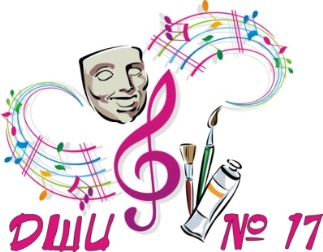 дополнительного образования «ДЕТСКАЯ ШКОЛА ИСКУССТВ № 17»городского округа Самара443079, г.Самара, ул. Гагарина, 58 , тел.(факс) 260-83-01ДОПОЛНИТЕЛЬНАЯ ОБЩЕРАЗВИВАЮЩАЯ ОБЩЕОБРАЗОВАТЕЛЬНАЯ ПРОГРАММА В ОБЛАСТИ ИЗОБРАЗИТЕЛЬНОГО ИСКУССТВА            «ИЗОБРАЗИТЕЛЬНОЕ ИСКУССТВО»РАБОЧАЯ ПРОГРАММА УЧЕБНОГО ПРЕДМЕТА ХУДОЖЕСТВЕННО-ТВОРЧЕСКОЙ ПОДГОТОВКИ «ЛЕПКА»Самара 2017  гСтруктура программы учебного предметаI.	Пояснительная записка						Характеристика учебного предмета, его место и роль в образовательном процессеСрок реализации учебного предметаОбъем учебного времени, предусмотренный учебным планом образовательного учреждения на реализацию учебного предметаФорма проведения учебных аудиторных занятийЦели и задачи учебного предметаОбоснование структуры программы учебного предметаМетоды обучения Описание материально-технических условий реализации учебного предметаII.	Содержание учебного предмета						Учебно-тематический планГодовые требования III.	Требования к уровню подготовки обучающихсяIV.	Формы и методы контроля, система оценок 				Аттестация: цели, виды, форма, содержание Критерии оценкиV.	Методическое обеспечение учебного процессаVI.	Список литературы	Список методической  литературыСписок  учебной литературы Средства обученияI.  Пояснительная записка1. Характеристика учебного предмета, его место и роль в образовательном процессеПрограмма учебного предмета художественно-творческой подготовки «Лепка» разработана на основе рекомендаций по организации образовательной и методической деятельности при реализации общеразвивающих программ в области искусств Министерства культуры Российской Федерации от 19 ноября 2013г. № 191-01-39/06-ГИ.Учебный предмет «Лепка» дает возможность расширить и дополнить  образование детей в области изобразительного искусства, является одним из предметов обязательной части в области Изобразительного искусства «Изобразительное искусство».Программа ориентирована не только на формирование знаний, умений, навыков в области художественного творчества, на развитие эстетического вкуса, но и на создание оригинальных произведений, отражающих творческую индивидуальность, представления детей об окружающем мире.Программа обеспечивает развитие творческих способностей детей и подростков и формирование устойчивого интереса к творческой деятельности. Программа составлена в соответствии с возрастными возможностями и учетом уровня развития детей. Программа рассчитана на учащихся  7 лет. 2. Срок реализации учебного предметаСрок реализации учебного предмета художественно-творческой подготовки «Лепка» 3 года в рамках дополнительной общеразвивающей общеобразовательной программы в области изобразительного искусства с 4-х летним сроком освоения. 3. Объем учебного времени, предусмотренный учебным планом образовательного учреждения на реализацию учебного предметаОбщая трудоемкость учебного предмета «Лепка» при 3-летнем сроке обучения составляет 104 аудиторных часов.  В связи с большой загруженностью учащихся в общеобразовательной организации самостоятельная работа программой не предусмотрена. 4. Форма проведения учебных аудиторных занятийЗанятия проводятся в групповой  форме, численность учащихся в 1 классе  составляет 15 человек, во 2-3 классе 12 человек. 5. Цели и задачи учебного предметаЦели:Создание условий для художественного образования, эстетического воспитания, духовно-нравственного развития детей.Выявление одаренных детей в области изобразительного искусства в раннем детском возрасте.Формирование у детей младшего школьного возраста комплекса начальных знаний, умений и навыков в области художественного творчества, позволяющих в дальнейшем осваивать учебные предметы дополнительной общеразвивающей общеобразовательной программы в области изобразительного искусства «Изобразительное искусство».Задачи:Знакомство с оборудованием и различными пластическими материалами: стеки, ножи, специальные валики, фактурные поверхности, глина, пластилин, соленое тесто, пластика - масса). Знакомство со способами лепки простейших форм и предметов.Формирование понятий «скульптура», «объемность», «пропорция», «характер предметов», «плоскость», «декоративность», «рельеф», «круговой обзор», композиция».Формирование умения наблюдать предмет, анализировать его объем, пропорции, форму.Формирование умения передавать массу, объем, пропорции, характерные особенности предметов.Формирование умения применять технические приемы лепки рельефа и росписи.Формирование конструктивного и пластического способов лепки.6. Обоснование структуры программы учебного предметаОбоснованием структуры программы являются рекомендации по организации образовательной и методической деятельности при реализации общеразвивающих программ в области искусств.Программа содержит следующие разделы:учебно-тематический план;Годовые требования;требования к уровню подготовки обучающихся;формы и методы контроля, система оценок;методическое обеспечение учебного процесса.7. Методы обученияДля достижения поставленной цели и реализации задач предмета используются следующие методы обучения:словесный (объяснение, беседа, рассказ);наглядный (показ, наблюдение, демонстрация приемов работы);практический;эмоциональный (подбор ассоциаций, образов, создание художественных впечатлений).8. Описание материально-технических условий реализации учебного предметаБиблиотечный фонд укомплектовывается печатными и электронными изданиями основной и дополнительной учебной и учебно-методической литературы по специфике предмета.Мастерская для занятий лепкой должна быть просторной, светлой, оснащена  необходимым оборудованием, удобной мебелью, наглядными пособиями.Принятна Педагогическом совете«____» ______________ 20___ г.Протокол № _____УТВЕРЖДАЮДиректор МБУ ДО «ДШИ № 17»    г. о. Самара ________________ И.А.Балашова«____»_______________20____г.Приказ № _____Вид учебной работы,нагрузкиЗатраты учебного времениЗатраты учебного времениЗатраты учебного времениЗатраты учебного времениЗатраты учебного времениЗатраты учебного времениВсего часовГоды обучения1-й год1-й год2-й год2-й год3-й год3-й годПолугодия123456Аудиторные занятия 161816191619104Максимальная учебная нагрузка 161816191619104